Daná je úsečka  a priamka . Zostrojte trojuholník s vrcholom  a výškou , ktorého ťažisko a stred kružnice opísanej ležia na priamke . Rozbor - analýza.Strana  hľadaného trojuholníka leží na priamke , ktorá prechádza bodom  a je kolmá na výšku . Na tejto priamke leží aj stred  strany . Ťažisko  je obrazom bodu  v rovnoľahlosti so stredoma koeﬁcientom , leží preto na priamke , ktorá je obrazom priamky v uvedenej rovnoľahlosti. Stred  opísanej kružnice leží na osi o strany , čiže na priamke, ktorá prechádza bodom  a je rovnobežná s výškou .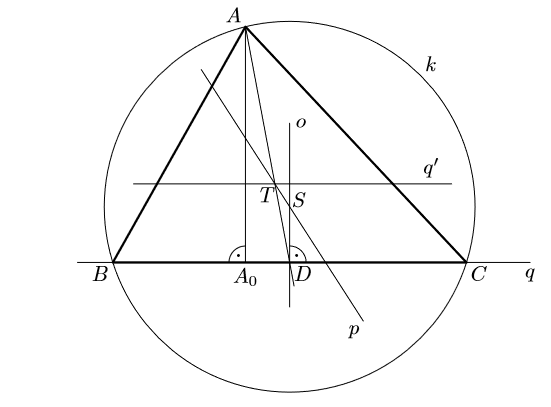 Postup konštrukcie. Bodom  vedieme priamku  kolmú na úsečku . Zostrojíme obraz  priamky  v rovnoľahlosti so stredom  a koeﬁcientom . Označíme  priesečník priamky  s priamkou  a  priesečník priamky  s priamkou .Bodom  vedieme rovnobežku  s  a jej priesečník s priamkou  označíme . Priesečníky kružnice  so stredom  a polomerom  s priamkou  sú vrcholy  a hľadaného trojuholníka. Dôkaz.   ... prenechávame na čitateľa ...DiskusiaAk priamka  nie je rovnobežná s úsečkou  ani nie je na ňu kolmá, sú body  a  jednoznačne určené. V tom prípade má úloha práve jedno riešenie, ak kružnica  pretína priamku  v dvoch rôznych bodochak kružnica  nepretína priamku  v dvoch rôznych bodoch, nemá úloha riešenie. Ak je úsečka  časťou priamky , nie je bod  jednoznačne určený. Zrejme vyhovujú všetky rovnoramenné trojuholníky so základňou , ktorá má stred v bode . Ak je úsečka  rovnobežná s priamkou , ale neleží na nej, nemá úloha riešenie. Ak je priamka  kolmá na úsečku , má úloha riešenie len vtedy, keď sú priamky  a  totožné. To nastane vtedy, keď priamka pretína úsečku  v bode , pre ktorý platí . V takom prípade môžeme bod  zvoliť na  kdekoľvek a úloha má nekonečne veľa riešení.